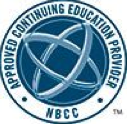 Southwest Family Guidance Center & Institute has been approved by NBCC as an Approved Continuing Education Provider, ACEP No. 6888. Programs that do not qualify for NBCC credit are clearly identified. Southwest Family Guidance Center & Institute is solely responsible for all aspects of the programs.Course Title: Instructor: Date:                        Time:  Total Hours: Number of CE Hours Offered: Location: Printed NameLicensure (LMSW, LPCC etc.)Signature1. 2.3.4.6.7.8.9.10.11.12.13.14.15.16.17.18.19.20.21.22.25.24.25.